Publicado en  el 09/04/2014 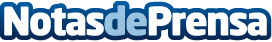 Tras el éxito de "Let her go", una de las canciones más importantes del 2013 en todo el mundo, el 14 de Abril Passenger publica "Hearts On Fire", como primer single de su nuevo álbum "Whispers" Datos de contacto:Sony MusicNota de prensa publicada en: https://www.notasdeprensa.es/tras-el-exito-de-let-her-go-una-de-las_1 Categorias: Música http://www.notasdeprensa.es